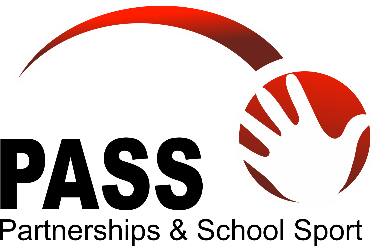 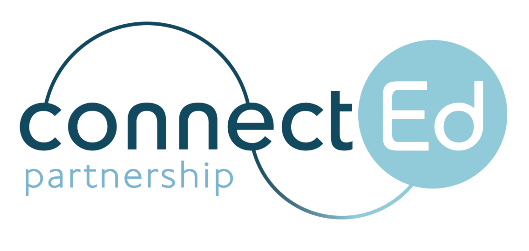 KILL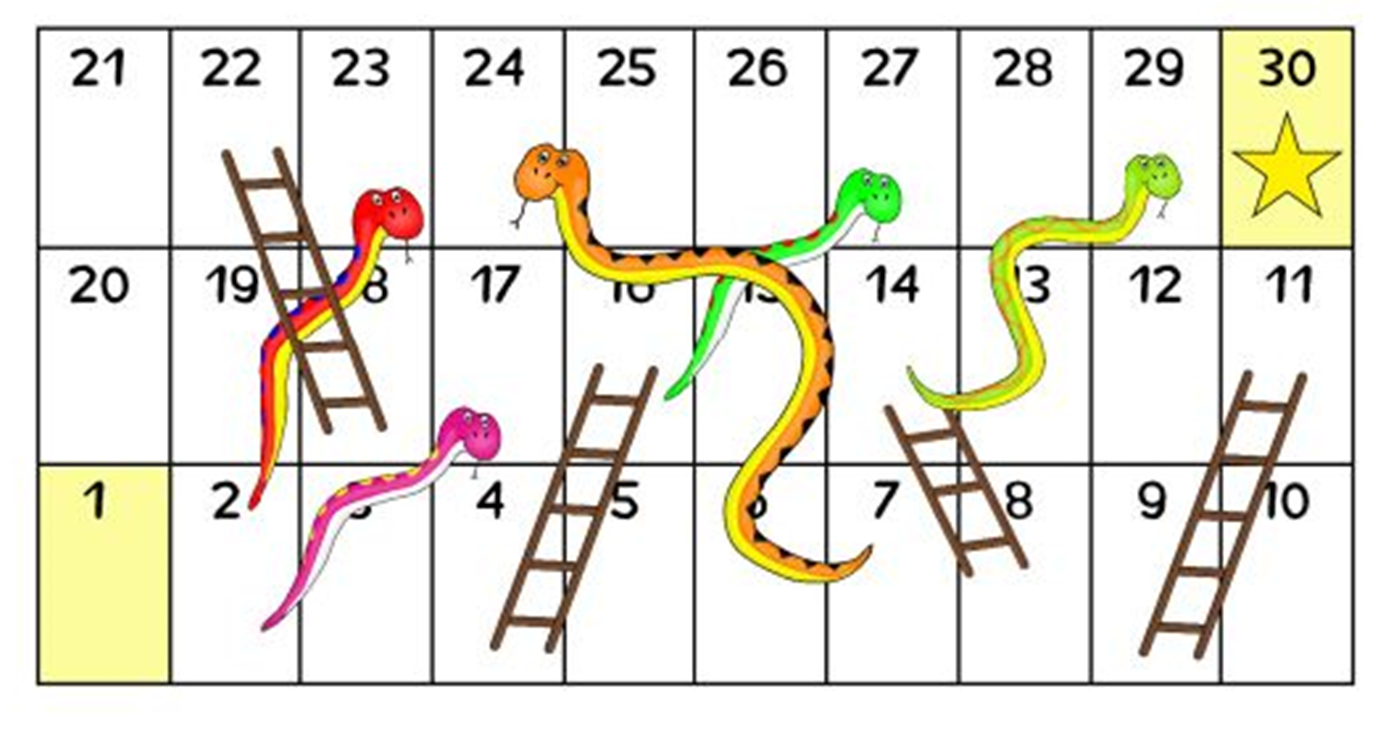 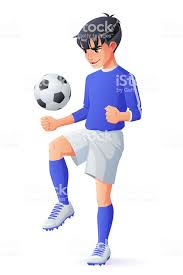 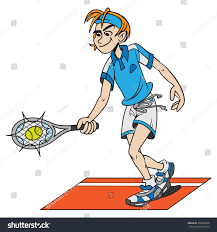 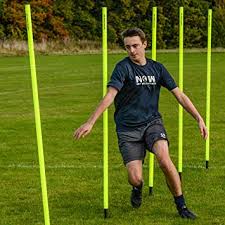 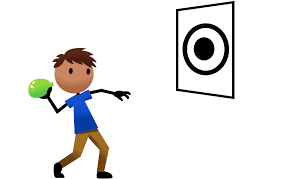 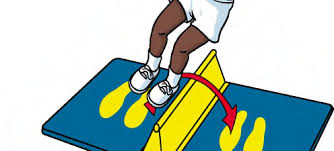 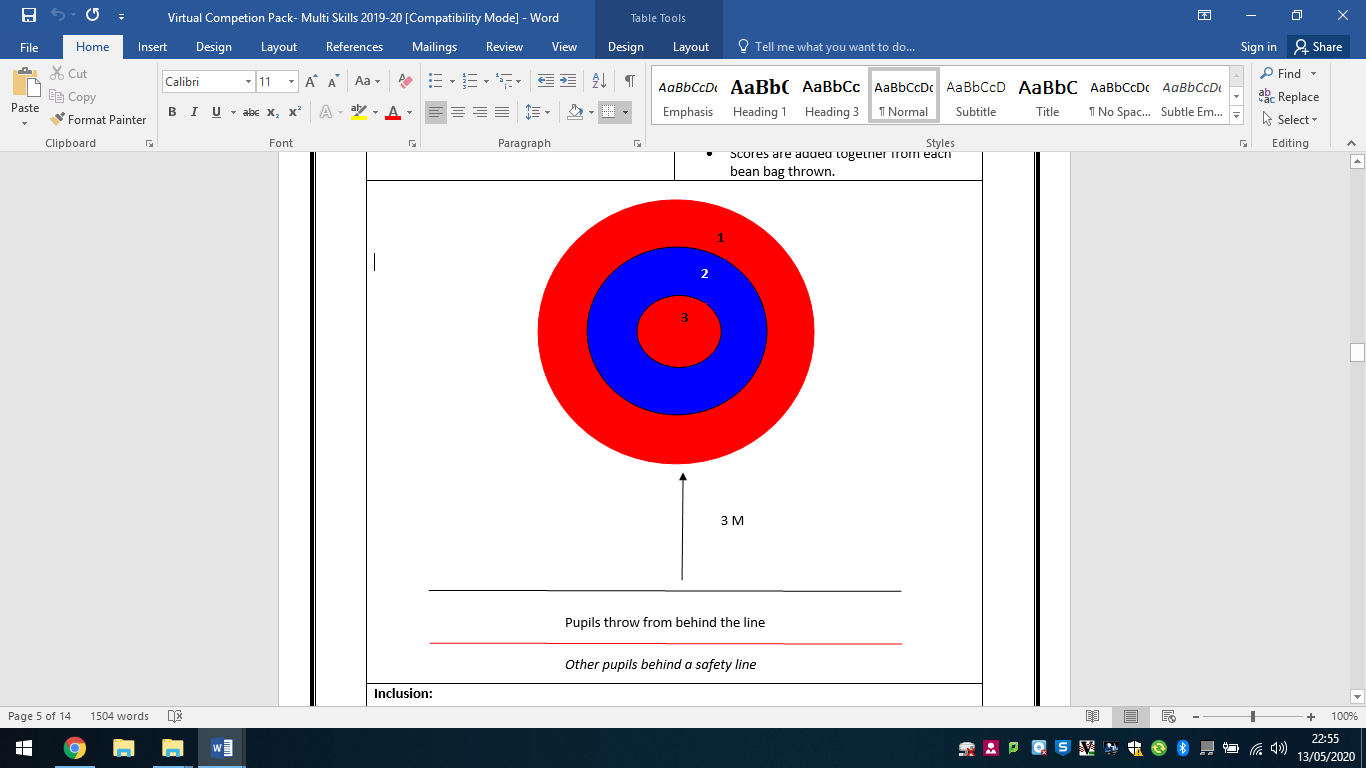 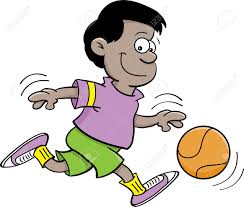 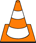 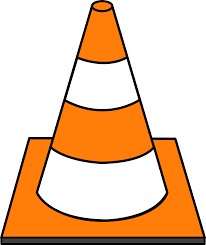 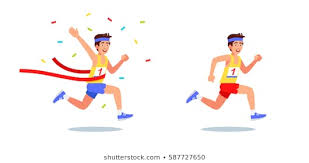 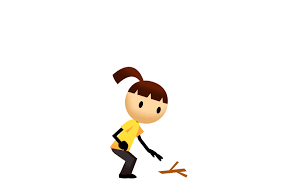 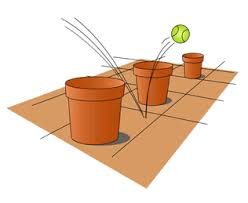 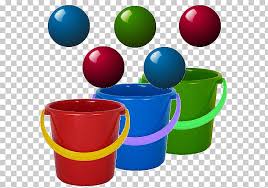 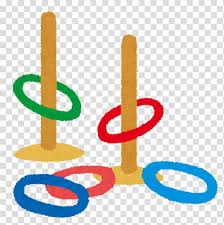 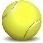 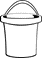 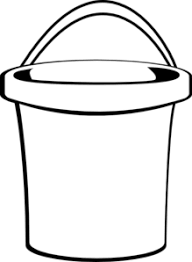 NUMBERCHALLENGEEASY CHALLENGEMEDIUM CHALLENGEHARD CHALLLENGESUPERSTAR CHALLENGE                                                1 – GET STARTED                                                1 – GET STARTED                                                1 – GET STARTED                                                1 – GET STARTED                                                1 – GET STARTED2 - PLANK45 secs90 sec2 mins3 mins3 - PRESS UPS10203050+4 - BURPEES10203040+5 – STEP UPS30456075+6 –  PARTNER SELECTS CHALLENGE7 – BICEP CURLS10152535+8 – EXERCISE OF YOUR CHOICE9 – LIFT IT15 items20 items25 items35+ items10 - CRUNCHIES15253040+11 – SIT UPS15253040+12 – BOX JUMPS10152025+13 – PRESS UPS10203050+14 – PARTNER SELECTS CHALLENGE15 – PLANK  - 1 ARM45 secs90 sec2 mins3 mins16 –  YOUR CHOICE 17 – STEP UPS30456075+18 – BICEP CURLS10152535+19 - BURPEES10203040+20 – LIFT IT15 items20 items25 items35+ items21 - CRUNCHIES15253040+22 – SIT UPS15253040+NUMBERCHALLENGEEASY CHALLENGEMEDIUM CHALLENGEHARD CHALLENGESUPERSTAR CHALLENGE                                                1 – GET STARTED                                                1 – GET STARTED                                                1 – GET STARTED                                                1 – GET STARTED                                                1 – GET STARTED2 – Keepy ups57910+3 – Throw & Catch10204040+4 – Dribble 3 578+5 – Target 5 POINTS9 POINTS12 POINTS13+ POINTS6 –  PRACTICE YOUR FAVOURITE SKILL AIM HIGH7 – Speed bounce10152525+8 – Weaving run3578+9 – Hit the Target2467+10 – Throw & Catch10204040+11 – Sprint2467+12 – Pick up Run2367+13 – Keepy Ups57910+14 – PRACTICE LEAST SUCCESSFUL SKILLIMPROVE YOUR SCORE15 – Sprint2467+16 –  Hit the Target2467+17 – TARGET5 POINTS9 POINTS12 POINTS13+ POINTS18 – PRACTICE LEAST SUCCESSFUL SKILLAIM HIGH19 – Pick up Run2367+20 – Speed bounce10152525+21 – Throw & Catch10204040+22 – Hit the Target2467+23 – Keepy Ups57910+24 – PRACTICE FAVOURITE SKILL – AIM HIGHIMPROVE YOUR SCORE25 – Sprint2467+26 – Weaving run3578+27 – Dribble3578+28 – Speed bounce10152525+29 – Your choice of skillENJOY                                  30 – CHALLENGE COMPLETED                                  30 – CHALLENGE COMPLETED                                  30 – CHALLENGE COMPLETED                                  30 – CHALLENGE COMPLETED                                  30 – CHALLENGE COMPLETED